MODULO TABACCHERIA 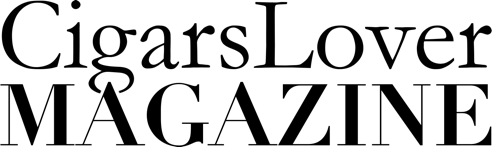 CIGARSLOVER.COMIl presente modulo è riservato alle tabaccherie che vendono sigari. Questo aspetto è strettamente necessario per poter entrare a far parte della lista tabaccherie di CigarsLover.com.La lista sarà soggetta a continui aggiornamenti e verifiche. E’ possibile reinviarci il presente modulo qualora si volessero modificare le proprie informazioni.Il modulo compilato va inviato all’indirizzo: info@cigarslover.com.DATI TABACCHERIA:IN TABACCHERIA SONO PRESENTI (spuntare le caselle): Sigari Cubani	Brand disponibili:   1-5 marchi|  6-10 marchi |  oltre 10   Sigari Caraibici (Honduras, Nicaragua, R. Dominicana etc., escluso Cuba)	Brand disponibili:   1-5 marchi|  6-10 marchi |  oltre 10   Sigari Toscani  Altri sigari italiani Amazon |  Mastro Tornabuoni |  MOSI |  Nostrano del Brenta |  CTSRegioneProvinciaNome tabaccheriaIndirizzo tabaccheriaIndirizzo e-mailNumero di telefono